Buzánszky KupaNépfőiskola2017.05.03-04.IV. kcs. fiúEredmények:Szentkirály - Lakitelek 11-0Gól: Kasza Zsolt, Steklács Ádám, Papp Milán 5, Czine Barna 4Szentkirály - Bugac 2-1Gól: Sáfár Máté, Papp Milán Szentkirály- Nyárlőrinc 0-1Gól: Szentkirály - Jakabszállás 6-0 Gól: Steklács Ádám, Czine Barna, Papp Milán 3, K. Szabó IstvánVégeredmény:NyárlőrincSzentkirályLakitelek Bugac Jakabszállás Csapattagok: Papp Milán (a torna gólkirálya), Marsa József, K. Szabó István, Steklács Ádám, Siller Szilárd, Sáfár Máté, Kasza Zsolt,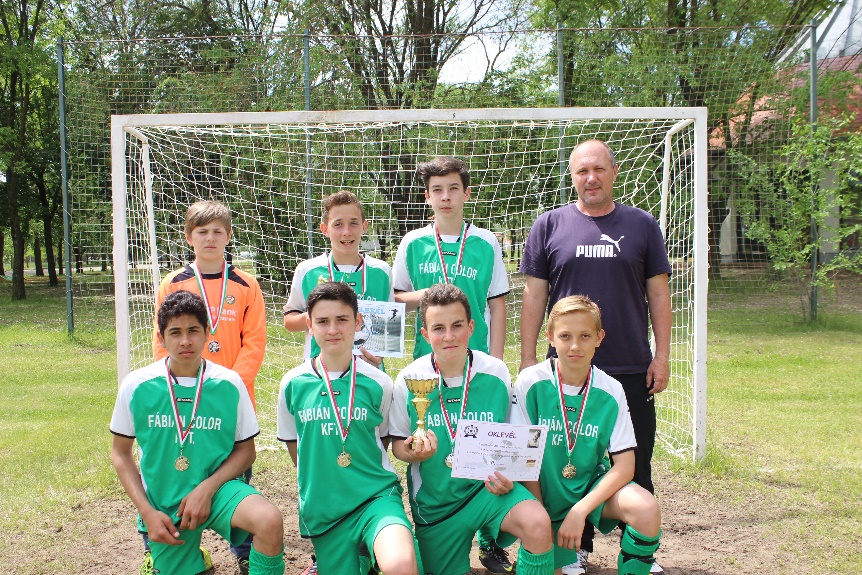 